13 февраля - 255 лет со дня рождения Ивана Андреевича Крылова

255 лет со дня рождения Ивана Крылова – писателя, сатирика, баснописца и человека, жизнь которого была неразрывно связана со словом. Его язык уникален, а проницательность, оставленная нам в сроках, не знает границ. Удивительный талант и великое наследие! В честь юбилея читаем подборку цитат из произведений Ивана Андреевича.

«Быть сильным хорошо, быть умным лучше вдвое.»

«Невежи судят точно так:
В чем толку не поймут, то все у них пустяк.»

«Нередко мы, хотя того не примечаем,
Себя в других охотно величаем.»

«Хоть видит око,
Да зуб неймет.»

«Кто виноват из них, кто прав, — судить не нам,
Да только воз и ныне там.»

«Потом, как водится, мир вечный заключить
До первой ссоры.»

«Не дай бог с дураком связаться!
Услужливый дурак опаснее врага.»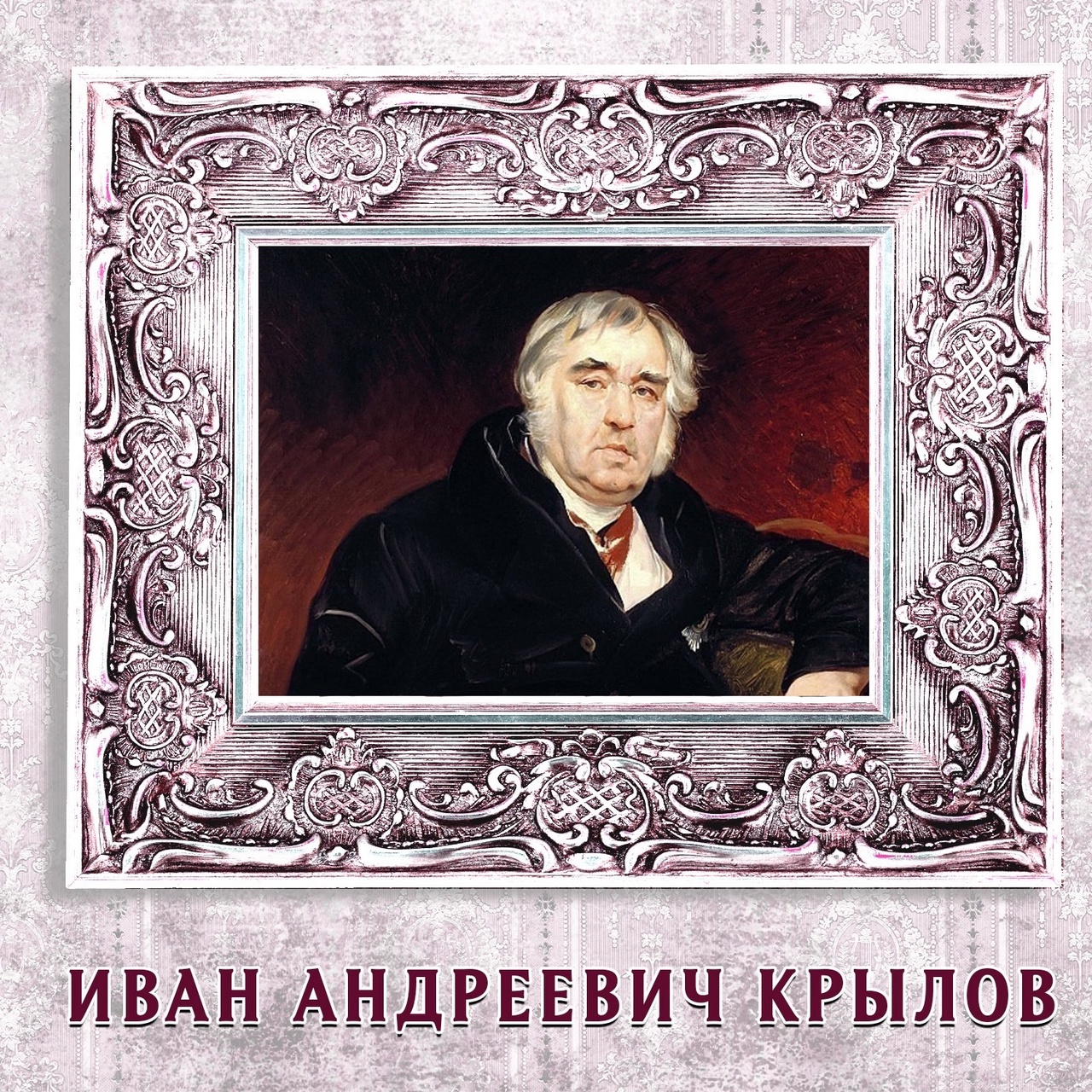 